Додаток до листа МВСвід ___.12.2022 № ____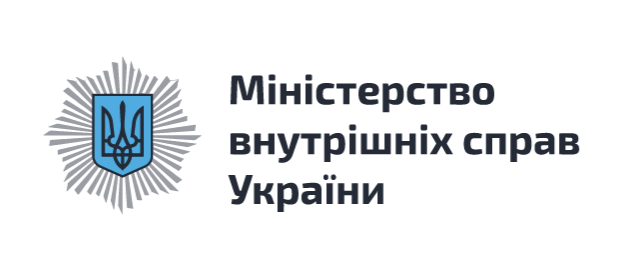 ОСВІТНІЙ МАРАФОН«ОСВІТНІЙ МАРАФОН» - серія тематичних лекцій для курсантів, слухачів, студентів закладів вищої освіти системи МВС.КОРОТКИЙ ОПИС: у рамках проведення Всесвітньої акції «16 днів проти насильства» представники державних та міжнародних інституцій виступають перед майбутніми правоохоронцями та правознавцями із короткими тематичними лекціями приуроченими до:Міжнародного дня боротьби з насильством щодо жінок;Міжнародного дня боротьби з рабством;Міжнародного дня людей з інвалідністю;Міжнародного дня прав людини. Спікери розкажуть про недопущення будь-якого насильства у сучасному світі, дотримання прав людини, безбар’єрність та протидію дискримінації. Окрема увага буде звернена на особливості діяльності агенцій під час повномасштабного вторгнення рф на територію України. ФОРМАТ ВИСТУПУ: Вступне слово з актуалізацією проблеми до 10 хв., дискрус на визначену тему до 30 хв.ЧАС: згідно з програмоюФОРМАТ: змішаний (офлайн/онлайн)https://us02web.zoom.us/j/83078874665?pwd=UW52TEtDRTRhRmwwOWhVWXJmUDFzQT09. Ідентифікатор конференції: 830 7887 4665, код доступу: 353236.АУДИТОРІЇ: ХНУВС, ДонДУВС, ДДУВС, ОДУВС, ЛДУВС, ЛьвДУВС, НАВС, Юридичний ліцей ім. Ярослава Кондратьєва, Національний університет цивільного захисту України, Львівський державний університет безпеки життєдіяльності та НА ДПСУ ім. Богдана Хмельницького (близько двох тисяч осіб).    МІСЦЕ ПРОВЕДЕННЯ ОФЛАЙН ЗУСТРІЧІ: Національна академія внутрішніх справ (м. Київ), Львівський державний університет внутрішніх справ (м. Львів) або Дніпропетровський державний університет внутрішніх справ 
(м. Дніпро). КЛЮЧОВІ СПІКЕРИ:Катерина ПАВЛІЧЕНКО, заступниця Міністра внутрішніх справ України, вступне слово до відкриття «Освітнього марафону»Оксана ЖОЛНОВИЧ, Міністерка соціальної політики України, дискурс на тему: «Скоординована державна політика – інструмент боротьби з домашнім та  гендерно зумовленим насильством в Україні. Важливість ратифікації Стамбульської конвенції Україною та її подальша імплементація в національне законодавство»Чісі МЮЛЛЕР, старша координаторка з питань захисту Представництва МОМ в Україні, вступне слово «Сучасне рабство: виклики та загрози сьогодення»Юрій ПАРХОМЕНКО, начальник Департаменту міграційної поліції Національної поліції України, дискурс на тему: «Ризики торгівлі людьми в умовах збройної агресії рф проти України»Тетяна ЛОМАКІНА, Радниця-уповноважена Президента України з питань безбар’єрності, вступне слово «Основні виклики в процесі створення безбар’єрного середовища»Катерина ЛЕВЧЕНКО, Урядова уповноважена з питань гендерної політики, дискурс на тему:  «Дискримінація: стереотипи та упередження»Ганна МАЛЯР, заступниця Міністра оборони України, дискурс на тему:  «Актуальні питання кримінально-правової кваліфікації агресивної війни»Дмитро ЛУБІНЕЦЬ, Уповноважений Верховної Ради України з прав людини, вступне слово «Права і свободи людини – найвища суспільна цінність. Парламентський контроль за додержанням конституційних прав і свобод в умовах війни»Маргарита СОКОРЕНКО, Уповноважена у справах Європейського суду з прав людини Міністерства юстиції України, дискурс на тему: «Порушення та захист прав людини – європейська судова практика. Про злочини рф проти України»28 листопада 2022 року, 09.00 - 10.00 02 грудня 2022 року, 09.00 - 10.0005 грудня 2022 року, 12.00 - 13.0009 грудня 2022 року, 09.00 - 10.0013 грудня 2022 року, 10.30 - 11.30